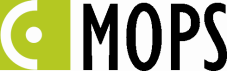 Zarządzenie nr 1010.19.2021Kierownika Miejskiego Ośrodka Pomocy Społecznej w Cieszynie
z dnia 08 kwietnia 2021 r.w sprawie oddelegowania pracowników Miejskiego Ośrodka Pomocy Społecznej w Cieszynie do udziału w pracach Zespołu ds. konsultacji projektu uchwały Rady Miejskiej Cieszyna w sprawie określenia szczegółowych warunków przyznawania i odpłatności za usługi opiekuńcze i specjalistyczne usługi opiekuńcze z wyłączeniem specjalistycznych usług opiekuńczych dla osób z zaburzeniami psychicznymi oraz szczegółowych warunków częściowego lub całkowitego zwolnienia z opłat i trybu ich pobierania.Na podstawie § 6 pkt 4 Regulaminu Organizacyjnego Miejskiego Ośrodka Pomocy Społecznej w Cieszynie§1Wykonując Zarządzenie nr 0050.182.2021 Burmistrza Miasta Cieszyna z dnia 29 marca 
2021 r. w sprawie przeprowadzenia konsultacji projektu uchwały Rady Miejskiej Cieszyna w sprawie w sprawie określenia szczegółowych warunków przyznawania i odpłatności za usługi opiekuńcze i specjalistyczne usługi opiekuńcze z wyłączeniem specjalistycznych usług opiekuńczych dla osób z zaburzeniami psychicznymi oraz szczegółowych warunków częściowego lub całkowitego zwolnienia z opłat i trybu ich pobierania deleguję do udziału w pracach Zespołu ds. konsultacji:Renatę Gandzel – Koordynator Zespołu ds. Domów Pomocy Społecznej i Usług Opiekuńczych,Paulinę Pilarz – Referent Działu Organizacyjnego. §2Zarządzenie wchodzi w życie z dniem podjęcia.§3Zarządzenie podaje się do wiadomości poprzez wywieszenie na tablicy „Informacja publiczna” w MOPS w Cieszynie oraz poprzez umieszczenie w formie elektronicznej w Biuletynie Informacji Publicznej MOPS, a także poprzez wysłanie pracownikom MOPS na służbowe konta pocztowe e-mail. 